Menu Terroir  33€Les œufs pochés à la crème d’époissesOuSalade César au croustillant de poulet et copeaux de parmesan *******************Paleron de bœuf Charolais confit au pinot noir et garniture bourguignonne                                   OuFilet de truite de nos rivières sur ses légumes du soleil sauce vierge*******************Assiette de fromagesOuFromage blancouDessert au choix(Voir carte)                                                                                                            Prix net, service compris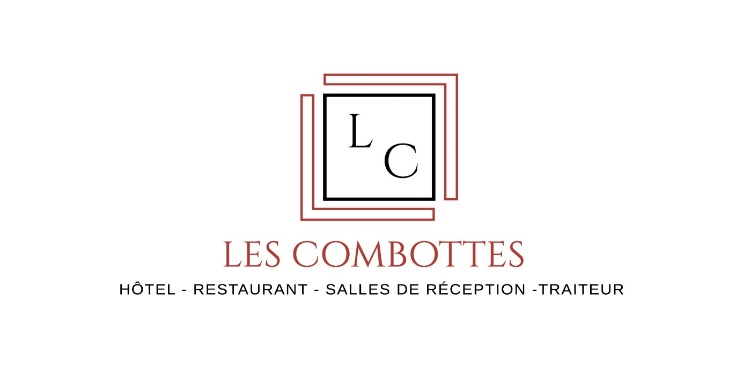 